Bovkun Ruslan GrirorevichExperience:Position applied for: AB-CookDate of birth: 11.12.1983 (age: 33)Citizenship: UkraineResidence permit in Ukraine: NoCountry of residence: UkraineCity of residence: KhersonPermanent address: Tiraspolskaya str.,5 apt.236Contact Tel. No: +38 (050) 219-70-56 / +38 (055) 233-55-97E-Mail: rbovkun@yandex.ruU.S. visa: NoE.U. visa: NoUkrainian biometric international passport: Not specifiedDate available from: 10.02.2013English knowledge: ModerateMinimum salary: 1500 $ per month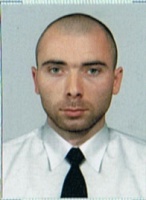 PositionFrom / ToVessel nameVessel typeDWTMEBHPFlagShipownerCrewingAB-Cook30.03.2013-22.10.2013m/v Rhine Express 2General Cargo2800Antigua-barbudaNordic Guoyu KYX One Gmbh CO. KGNordic HamburgAB-Cook27.06.2012-04.01.2013m/v AnnalisaGeneral Cargo8800Antigua BarbudaEnterseeAskoldasOrdinary Seaman01.02.2010-31.03.2010Ñ/ÑÐÑÑÑÐ½Tug Boat650UkraineUkrvodputUkrrechflot